Publicado en Barcelona el 07/04/2017 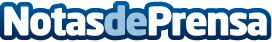 Due Home: el crecimiento del mueble de diseño viene apoyado en la venta onlineLa marca Due Home no es precisamente una recién llegada al mercado, de hecho lleva bastantes años haciéndose un hueco cada vez más importante. Xavi y Estefanía son la cara visible del proyecto y cuentan con el inestimable bagaje que supone pertenecer a una saga compuesta por tres generaciones de especialistas en mueblesDatos de contacto:Jordi Ordóñez Burgués653616936Nota de prensa publicada en: https://www.notasdeprensa.es/due-home-el-crecimiento-del-mueble-de-diseno Categorias: Interiorismo Marketing Cataluña Emprendedores E-Commerce http://www.notasdeprensa.es